THE IMPACT OF EASE OF DOING BUSINESS (EODB) AND CORRUPTION PERCEPTIONS INDEKS (CPI) TO FOREIGN DIRECT INVESTMENT (FDI) IN ASEANPENELITIAN KOMPETITIF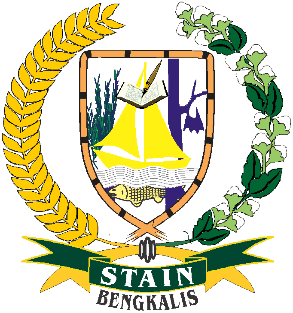 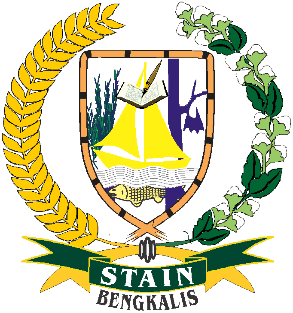 DISUSUN OLEH:FIRDAUS, SE., MMIMAM FAKHRUDDIN, M.S.ISISKA YULIANADIREKTORAT PENDIDIKAN TINGGI KEAGAMAAN ISLAMDIREKTORAT JENDERAL PENDIDIKAN ISLAMKEMENTERIAN AGAMA REPUBLIK INDONESIATAHUN 2023